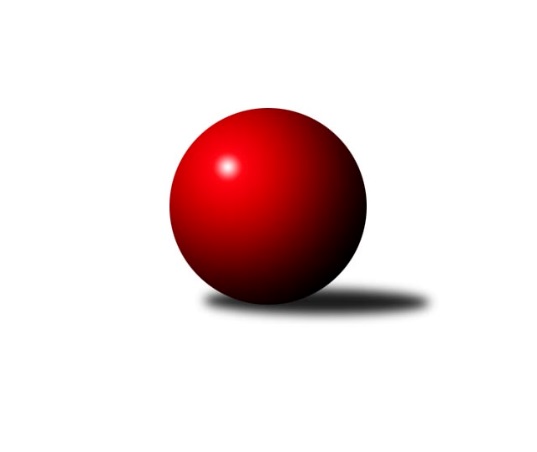 Č.2Ročník 2017/2018	23.9.2017Nejlepšího výkonu v tomto kole: 2830 dosáhlo družstvo: Lokomotiva Cheb˝A˝Západočeská divize 2017/2018Výsledky 2. kolaSouhrnný přehled výsledků:TJ Dobřany	- Lokomotiva Cheb˝B˝	6:10	2592:2598		23.9.Jáchymov	- Sokol Útvina	2:14	2506:2540		23.9.TJ Lomnice˝B˝	- Jiskra Hazlov	12:4	2543:2470		23.9.Lokomotiva Cheb˝A˝	- SKK K.Vary	14:2	2830:2634		23.9.Kuželky Holýšov	- Sokol Kdyně˝B˝	10:6	2583:2551		23.9.TJ Slavoj Plzeň	- Havlovice	12:4	2724:2623		23.9.Tabulka družstev:	1.	TJ Slavoj Plzeň	2	2	0	0	26 : 6 	 	 2608	4	2.	Lokomotiva Cheb˝A˝	2	2	0	0	24 : 8 	 	 2750	4	3.	Lokomotiva Cheb˝B˝	2	2	0	0	24 : 8 	 	 2691	4	4.	TJ Lomnice˝B˝	2	2	0	0	24 : 8 	 	 2535	4	5.	Jiskra Hazlov	2	1	0	1	18 : 14 	 	 2619	2	6.	Havlovice	2	1	0	1	16 : 16 	 	 2628	2	7.	Sokol Útvina	2	1	0	1	16 : 16 	 	 2488	2	8.	Kuželky Holýšov	2	1	0	1	12 : 20 	 	 2576	2	9.	Sokol Kdyně˝B˝	2	0	0	2	12 : 20 	 	 2589	0	10.	TJ Dobřany	2	0	0	2	10 : 22 	 	 2569	0	11.	SKK K.Vary	2	0	0	2	6 : 26 	 	 2573	0	12.	Jáchymov	2	0	0	2	4 : 28 	 	 2545	0Podrobné výsledky kola:	 TJ Dobřany	2592	6:10	2598	Lokomotiva Cheb˝B˝	Vojtěch Kořan	 	 215 	 226 		441 	 2:0 	 411 	 	192 	 219		Lenka Pivoňková	Jiří Baloun	 	 220 	 203 		423 	 0:2 	 433 	 	199 	 234		Miroslav Pivoňka	Josef Dvořák	 	 221 	 235 		456 	 2:0 	 419 	 	204 	 215		Iveta Heřmanová	Otto Sloup	 	 194 	 193 		387 	 0:2 	 455 	 	223 	 232		Hana Berkovcová	Petr Kučera	 	 237 	 216 		453 	 2:0 	 432 	 	219 	 213		Dagmar Rajlichová	Pavel Sloup	 	 217 	 215 		432 	 0:2 	 448 	 	238 	 210		Petr Rajlichrozhodčí: Nejlepší výkon utkání: 456 - Josef Dvořák	 Jáchymov	2506	2:14	2540	Sokol Útvina	Václav Mondek	 	 201 	 206 		407 	 0:2 	 417 	 	213 	 204		Stanislav Veselý	Martin Kuchař	 	 183 	 199 		382 	 0:2 	 428 	 	208 	 220		Jaroslav Dobiáš	Ivana Nová	 	 209 	 213 		422 	 0:2 	 425 	 	192 	 233		Václav Kříž st. st.	Dana Blaslová	 	 212 	 197 		409 	 0:2 	 442 	 	212 	 230		Jan Horák	Jiří Šrek	 	 255 	 212 		467 	 2:0 	 400 	 	210 	 190		Vlastimil Hlavatý	Irena Živná	 	 197 	 222 		419 	 0:2 	 428 	 	214 	 214		Zdeněk Kříž st.rozhodčí: Nejlepší výkon utkání: 467 - Jiří Šrek	 TJ Lomnice˝B˝	2543	12:4	2470	Jiskra Hazlov	Miroslav Knespl	 	 212 	 230 		442 	 0:2 	 454 	 	230 	 224		Ondřej Bína	Lukáš Kožíšek	 	 200 	 209 		409 	 2:0 	 405 	 	219 	 186		Matěj Novák	Zuzana Kožíšková	 	 223 	 197 		420 	 2:0 	 371 	 	194 	 177		David Repčik	Monika Maňenová	 	 207 	 212 		419 	 2:0 	 388 	 	208 	 180		Pavel Repčik ml.	Věra Martincová	 	 193 	 218 		411 	 0:2 	 449 	 	210 	 239		Miroslav Repčik	Rudolf Štěpanovský	 	 250 	 192 		442 	 2:0 	 403 	 	228 	 175		Stanislav Novákrozhodčí: Nejlepší výkon utkání: 454 - Ondřej Bína	 Lokomotiva Cheb˝A˝	2830	14:2	2634	SKK K.Vary	Jan Kubík	 	 229 	 222 		451 	 0:2 	 463 	 	229 	 234		Pavel Boháč	Josef Chrastil	 	 226 	 218 		444 	 2:0 	 442 	 	219 	 223		Jiří Hojsák	Zdeněk Eichler	 	 218 	 221 		439 	 2:0 	 404 	 	200 	 204		Petr Čolák	František Douša	 	 238 	 221 		459 	 2:0 	 435 	 	217 	 218		Jan Vank	Ladislav Lipták	 	 278 	 280 		558 	 2:0 	 434 	 	213 	 221		Lubomír Martinek	Jiří Nováček	 	 245 	 234 		479 	 2:0 	 456 	 	234 	 222		Josef Ženíšekrozhodčí: Nejlepší výkon utkání: 558 - Ladislav Lipták	 Kuželky Holýšov	2583	10:6	2551	Sokol Kdyně˝B˝	Jakub Janouch	 	 228 	 215 		443 	 2:0 	 392 	 	216 	 176		Michaela Rubášová	Milan Laksar	 	 195 	 202 		397 	 0:2 	 401 	 	195 	 206		Jaroslava Löffelmannová	Stanislav Šlajer	 	 227 	 194 		421 	 0:2 	 430 	 	200 	 230		Václav Kuželík	Josef Vdovec	 	 211 	 229 		440 	 2:0 	 426 	 	199 	 227		Olga Hornová	Jan Myslík	 	 223 	 202 		425 	 0:2 	 476 	 	229 	 247		Jaroslav Löffelmann	Jaroslav Hablovec	 	 226 	 231 		457 	 2:0 	 426 	 	200 	 226		Jiří Götzrozhodčí: Nejlepší výkon utkání: 476 - Jaroslav Löffelmann	 TJ Slavoj Plzeň	2724	12:4	2623	Havlovice	Jakub Harmáček	 	 203 	 209 		412 	 0:2 	 444 	 	230 	 214		Miloš Černohorský	Jiří Opatrný	 	 250 	 213 		463 	 2:0 	 441 	 	227 	 214		František Zůna	Josef Hořejší	 	 241 	 230 		471 	 2:0 	 446 	 	214 	 232		Vladimír Rygl	Josef Kreutzer	 	 237 	 235 		472 	 2:0 	 434 	 	214 	 220		Andrea Palacká	Petr Harmáček	 	 230 	 230 		460 	 2:0 	 409 	 	208 	 201		Pavel Pivoňka	Václav Hranáč	 	 230 	 216 		446 	 0:2 	 449 	 	245 	 204		Tibor Palackýrozhodčí: Nejlepší výkon utkání: 472 - Josef KreutzerPořadí jednotlivců:	jméno hráče	družstvo	celkem	plné	dorážka	chyby	poměr kuž.	Maximum	1.	Ladislav Lipták 	Lokomotiva Cheb˝A˝	523.00	327.5	195.5	0.5	2/2	(558)	2.	Jaroslav Löffelmann 	Sokol Kdyně˝B˝	482.00	313.0	169.0	3.5	2/2	(488)	3.	Jiří Nováček 	Lokomotiva Cheb˝A˝	480.00	300.0	180.0	1.0	2/2	(481)	4.	Ondřej Bína 	Jiskra Hazlov	468.50	313.5	155.0	5.0	2/2	(483)	5.	Petr Kučera 	TJ Dobřany	460.50	310.0	150.5	4.0	2/2	(468)	6.	Dagmar Rajlichová 	Lokomotiva Cheb˝B˝	458.50	293.5	165.0	2.0	2/2	(485)	7.	Miroslav Repčik 	Jiskra Hazlov	458.50	299.0	159.5	1.5	2/2	(468)	8.	Iveta Heřmanová 	Lokomotiva Cheb˝B˝	455.50	307.0	148.5	4.0	2/2	(492)	9.	Josef Hořejší 	TJ Slavoj Plzeň	455.00	305.0	150.0	3.0	2/2	(471)	10.	Josef Ženíšek 	SKK K.Vary	453.00	306.5	146.5	4.5	2/2	(456)	11.	Andrea Palacká 	Havlovice	452.00	308.5	143.5	3.0	2/2	(470)	12.	Miloš Černohorský 	Havlovice	449.50	314.0	135.5	4.0	2/2	(455)	13.	Miroslav Pivoňka 	Lokomotiva Cheb˝B˝	447.50	309.5	138.0	6.5	2/2	(462)	14.	Josef Kreutzer 	TJ Slavoj Plzeň	447.00	309.5	137.5	2.5	2/2	(472)	15.	Hana Berkovcová 	Lokomotiva Cheb˝B˝	445.00	298.5	146.5	3.0	2/2	(455)	16.	Vojtěch Kořan 	TJ Dobřany	445.00	311.0	134.0	4.5	2/2	(449)	17.	Zdeněk Eichler 	Lokomotiva Cheb˝A˝	444.50	302.5	142.0	4.0	2/2	(450)	18.	Josef Vdovec 	Kuželky Holýšov	443.50	286.5	157.0	3.0	2/2	(447)	19.	Václav Kuželík 	Sokol Kdyně˝B˝	443.00	315.0	128.0	11.5	2/2	(456)	20.	Josef Chrastil 	Lokomotiva Cheb˝A˝	442.50	291.0	151.5	5.0	2/2	(444)	21.	Lenka Pivoňková 	Lokomotiva Cheb˝B˝	442.50	301.0	141.5	6.5	2/2	(474)	22.	Petr Rajlich 	Lokomotiva Cheb˝B˝	442.00	283.5	158.5	3.0	2/2	(448)	23.	Jan Myslík 	Kuželky Holýšov	437.50	286.5	151.0	5.0	2/2	(450)	24.	Petr Harmáček 	TJ Slavoj Plzeň	435.00	293.5	141.5	2.5	2/2	(460)	25.	Miroslav Knespl 	TJ Lomnice˝B˝	435.00	297.5	137.5	4.0	2/2	(442)	26.	Jiří Opatrný 	TJ Slavoj Plzeň	435.00	299.0	136.0	5.5	2/2	(463)	27.	Pavel Repčik ml. 	Jiskra Hazlov	433.50	297.5	136.0	3.5	2/2	(479)	28.	Ivana Nová 	Jáchymov	432.50	310.0	122.5	4.5	2/2	(443)	29.	Stanislav Novák 	Jiskra Hazlov	431.50	291.0	140.5	4.0	2/2	(460)	30.	Matěj Novák 	Jiskra Hazlov	431.00	297.5	133.5	7.5	2/2	(457)	31.	Zdeněk Kříž  st.	Sokol Útvina	430.50	300.5	130.0	5.0	2/2	(433)	32.	Jan Vank 	SKK K.Vary	430.00	289.5	140.5	2.5	2/2	(435)	33.	Jiří Hojsák 	SKK K.Vary	430.00	297.0	133.0	6.5	2/2	(442)	34.	Jiří Šrek 	Jáchymov	427.50	284.0	143.5	6.0	2/2	(467)	35.	Jiří Götz 	Sokol Kdyně˝B˝	427.00	296.5	130.5	5.0	2/2	(428)	36.	František Zůna 	Havlovice	427.00	296.5	130.5	6.0	2/2	(441)	37.	Josef Dvořák 	TJ Dobřany	427.00	299.5	127.5	4.0	2/2	(456)	38.	Václav Mondek 	Jáchymov	423.50	293.5	130.0	5.5	2/2	(440)	39.	Jakub Harmáček 	TJ Slavoj Plzeň	422.00	299.0	123.0	4.5	2/2	(432)	40.	Vladimír Rygl 	Havlovice	420.00	291.5	128.5	6.5	2/2	(446)	41.	Věra Martincová 	TJ Lomnice˝B˝	419.50	287.0	132.5	6.5	2/2	(428)	42.	Olga Hornová 	Sokol Kdyně˝B˝	419.00	300.0	119.0	8.0	2/2	(426)	43.	Irena Živná 	Jáchymov	418.50	294.0	124.5	4.5	2/2	(419)	44.	Petr Čolák 	SKK K.Vary	418.50	297.5	121.0	4.5	2/2	(433)	45.	Michaela Rubášová 	Sokol Kdyně˝B˝	417.00	275.0	142.0	9.0	2/2	(442)	46.	Lukáš Kožíšek 	TJ Lomnice˝B˝	414.50	300.5	114.0	5.5	2/2	(420)	47.	Lubomír Martinek 	SKK K.Vary	412.00	282.5	129.5	3.5	2/2	(434)	48.	Stanislav Šlajer 	Kuželky Holýšov	411.50	307.0	104.5	8.5	2/2	(421)	49.	Zuzana Kožíšková 	TJ Lomnice˝B˝	411.00	282.0	129.0	7.0	2/2	(420)	50.	Stanislav Veselý 	Sokol Útvina	410.50	280.0	130.5	6.0	2/2	(417)	51.	Vlastimil Hlavatý 	Sokol Útvina	410.00	287.5	122.5	5.5	2/2	(420)	52.	Jiří Baloun 	TJ Dobřany	409.50	279.0	130.5	5.0	2/2	(423)	53.	Jaroslav Dobiáš 	Sokol Útvina	408.00	280.0	128.0	7.0	2/2	(428)	54.	Martin Kuchař 	Jáchymov	408.00	288.5	119.5	8.5	2/2	(434)	55.	Václav Kříž st.  st.	Sokol Útvina	404.00	298.5	105.5	11.0	2/2	(425)	56.	Jaroslava Löffelmannová 	Sokol Kdyně˝B˝	401.00	292.5	108.5	9.0	2/2	(401)	57.	Otto Sloup 	TJ Dobřany	398.00	283.0	115.0	8.0	2/2	(409)	58.	David Repčik 	Jiskra Hazlov	396.00	286.0	110.0	11.0	2/2	(421)	59.	Milan Laksar 	Kuželky Holýšov	387.50	293.5	94.0	17.0	2/2	(397)		Daniel Šeterle 	Kuželky Holýšov	468.00	295.0	173.0	1.0	1/2	(468)		Pavel Boháč 	SKK K.Vary	463.00	312.0	151.0	2.0	1/2	(463)		Miroslav Vlček 	Jáchymov	460.00	312.0	148.0	8.0	1/2	(460)		František Douša 	Lokomotiva Cheb˝A˝	459.00	310.0	149.0	2.0	1/2	(459)		Petra Vařechová 	Havlovice	459.00	318.0	141.0	3.0	1/2	(459)		Jaroslav Hablovec 	Kuželky Holýšov	457.00	309.0	148.0	9.0	1/2	(457)		Jan Kubík 	Lokomotiva Cheb˝A˝	451.00	310.0	141.0	2.0	1/2	(451)		Tibor Palacký 	Havlovice	449.00	317.0	132.0	5.0	1/2	(449)		Václav Hranáč 	TJ Slavoj Plzeň	446.00	324.0	122.0	8.0	1/2	(446)		Jakub Janouch 	Kuželky Holýšov	443.00	288.0	155.0	6.0	1/2	(443)		Rudolf Štěpanovský 	TJ Lomnice˝B˝	442.00	292.0	150.0	5.0	1/2	(442)		Jan Horák 	Sokol Útvina	442.00	299.0	143.0	5.0	1/2	(442)		Jiří Kalista 	Havlovice	442.00	310.0	132.0	3.0	1/2	(442)		Pavel Přerost 	TJ Lomnice˝B˝	437.00	289.0	148.0	4.0	1/2	(437)		Pavel Sloup 	TJ Dobřany	432.00	289.0	143.0	6.0	1/2	(432)		Marek Smetana 	TJ Dobřany	425.00	288.0	137.0	1.0	1/2	(425)		Jan Laksar 	Kuželky Holýšov	424.00	282.0	142.0	2.0	1/2	(424)		Jiří Jaroš 	Lokomotiva Cheb˝A˝	421.00	288.0	133.0	5.0	1/2	(421)		Monika Maňenová 	TJ Lomnice˝B˝	419.00	303.0	116.0	7.0	1/2	(419)		Lucie Vajdíková 	TJ Lomnice˝B˝	411.00	290.0	121.0	2.0	1/2	(411)		Dana Blaslová 	Jáchymov	409.00	294.0	115.0	5.0	1/2	(409)		Pavel Pivoňka 	Havlovice	409.00	306.0	103.0	7.0	1/2	(409)		Jaroslav Patkaň 	Sokol Útvina	407.00	278.0	129.0	7.0	1/2	(407)		Jaroslav Tejml 	SKK K.Vary	396.00	272.0	124.0	6.0	1/2	(396)		Bohumil Vyleťal 	Lokomotiva Cheb˝A˝	388.00	273.0	115.0	6.0	1/2	(388)		Jana Kotroušová 	TJ Slavoj Plzeň	382.00	256.0	126.0	5.0	1/2	(382)Sportovně technické informace:Starty náhradníků:registrační číslo	jméno a příjmení 	datum startu 	družstvo	číslo startu
Hráči dopsaní na soupisku:registrační číslo	jméno a příjmení 	datum startu 	družstvo	Program dalšího kola:3. kolo30.9.2017	so	9:00	Sokol Útvina - TJ Lomnice˝B˝	30.9.2017	so	9:00	Havlovice - Jáchymov	30.9.2017	so	9:00	TJ Dobřany - TJ Slavoj Plzeň	30.9.2017	so	9:00	Lokomotiva Cheb˝B˝ - Sokol Kdyně˝B˝	30.9.2017	so	10:00	Jiskra Hazlov - Lokomotiva Cheb˝A˝	30.9.2017	so	15:00	SKK K.Vary - Kuželky Holýšov	Nejlepší šestka kola - absolutněNejlepší šestka kola - absolutněNejlepší šestka kola - absolutněNejlepší šestka kola - absolutněNejlepší šestka kola - dle průměru kuželenNejlepší šestka kola - dle průměru kuželenNejlepší šestka kola - dle průměru kuželenNejlepší šestka kola - dle průměru kuželenNejlepší šestka kola - dle průměru kuželenPočetJménoNázev týmuVýkonPočetJménoNázev týmuPrůměr (%)Výkon2xLadislav LiptákLokomotiva Cheb5582xLadislav LiptákLokomotiva Cheb124.385582xJiří NováčekLokomotiva Cheb4791xJiří ŠrekTJ Jáchymov110.564672xJaroslav LöffelmannSokol Kdyně˝B˝4762xOndřej BínaJiskra Hazlov108.824541xJosef KreutzerSlavoj Plzeň4722xJaroslav LöffelmannSokol Kdyně˝B˝107.844761xJosef HořejšíSlavoj Plzeň4711xMiroslav RepčikJiskra Hazlov107.624491xJiří ŠrekTJ Jáchymov4671xJosef DvořákTJ Dobřany 107.41456